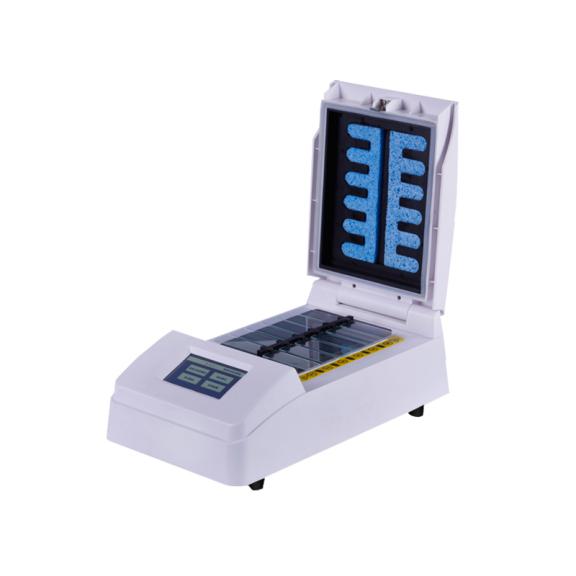 1、产品应用HY-1200原位杂交仪采用微处理技术结合PID控制方式，实现12张玻片的变性和杂交过程。密封式上盖和加湿部件确保杂交环境更加理想，集成了变性/杂交，杂交，多步运行三种操作模式，适用于多种原位杂交实验。2、产品特点支持断电恢复功能，运行过程中出现意外断电，在电力恢复后可按原定程序自动恢复运行；集成了变性&杂交，杂交，多步运行三种操作模式；全触摸屏操作，友好的人机操作界面，中/英文菜单可选；支持运行结束后自动降温功能，自动预热功能；平台控温精度高，温度波动小；可同时处理12片载玻片，支持105个自定义程序储存功能。3、技术参数4、装箱清单：型号HY-1200控温范围室温+5℃~100℃温度设置范围0℃~100℃时间设置1min~99h59min控温精度≤±1℃温度均匀性≤±1℃%加热时间≤2分钟（37℃升温到95℃）降温时间≤6分钟（95℃降温到45℃）样本容量12片输入功率350W熔断器250V 3A φ 5*20外形尺寸（mm）440*220*120重量（kg）4.5序号项 目 名 称规格型号单 位数 量1主机HY-1200台12电源线根13保险丝250V/3A只34湿度海绵块25产品性能检测表份16合格证份17保修证份18说明书份1